ΘΕΜΑ:  Προσθήκη προσωνυμίας «Ευάγγελος Γεωργής» στο 20ο Δημοτικό Σχολείο Καλλιθέας.Κύριε Πρόεδρε,Λαμβάνονται υπόψη:α)  το άρθρο 1 του Π.Δ. 79/2017 (ΦΕΚ 109/Α)β) το έγγραφο της Διευθύντριας του Σχολείου με Αρ. Πρωτ. 21217/29.4.2024, με το οποίο μας διαβιβάζει την πράξη 23/22.4.2024 του Συλλόγου Διδασκόντων, την πράξη 3/26.4.2024 του Σχολικού Συμβουλίου του σχολείου, γ)  τη γνωμοδότηση της ΔΕΠ με Αριθμό Απόφασης 2/2024 , παρακαλούμε όπως κατά την προσεχή συνεδρίαση του Δημοτικού Συμβουλίου περιλάβετε προς συζήτηση και έγκριση και το στην περίληψη θέμα: Προσθήκη προσωνυμίας «Ευάγγελος Γεωργής» στο 20ο Δημοτικό Σχολείο Καλλιθέας.Το όνομα «Ευάγγελος Γεωργής» είναι απόλυτα συνδεδεμένο με το κτήριο όπου στεγάζεται το 20ο Δ.Σ. Καλλιθέας, καθότι ύστερα από την αναζήτηση της ιστορίας του Σχολείου, βρέθηκε ότι ο δωρητής του κτηρίου είναι ο αλευροβιομήχανος Ευάγγελος Γεωργής και η οικογένειά του, όπου αρχικά χρησιμοποίησαν το κτήριο σαν εξοχική κατοικία. Είναι σημαντικό για τους μαθητές της σχολικής μονάδας, αλλά και για την κοινωνία της Καλλιθέας να γνωρίζουν το όνομα του Ευάγγελου Γεωργή καθότι είναι ο ευεργέτης, που δώρισε το κτήριο με μοναδικό όραμα να λειτουργεί σαν σχολείο. Το σχολείο στο εξής θα ονομάζεται: 20ο Δημοτικό Σχολείο Καλλιθέας «Ευάγγελος Γεωργής».        Ο ΑΝΤΙΔΗΜΑΡΧΟΣ ΠΑΙΔΕΙΑΣ                                                                                                 ΕΜΙΡΖΑΣ ΙΩΑΝΝΗΣ                                  Εσωτερική Διανομή:Γραφείο ΔημάρχουΓενικό ΓραμματέαΔιεύθυνση Πολιτισμού & Νέας Γενιάς Τμήμα Παιδείας & Διά Βίου ΜάθησηςΣχολική Επιτροπή Πρωτοβάθμιας Εκπαίδευσης                 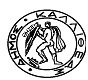 ΕΛΛΗΝΙΚΗ ΔΗΜΟΚΡΑΤΙΑΝΟΜΟΣ ΑΤΤΙΚΗΣΔΗΜΟΣ  ΚΑΛΛΙΘΕΑΣΕΛΛΗΝΙΚΗ ΔΗΜΟΚΡΑΤΙΑΝΟΜΟΣ ΑΤΤΙΚΗΣΔΗΜΟΣ  ΚΑΛΛΙΘΕΑΣΚαλλιθέα :   14/06/2024Αρ. Πρωτ.    28978                 ΠΡΟΣ                                                               Πρόεδρο Δημοτικού Συμβουλίου Διεύθυνση: Τμήμα	:Ταχ. Διεύθ.	:Αρμόδιος	:E-MAIL           :Τηλέφωνο	:Πολιτισμού, Παιδείας και Νέας ΓενιάςΠαιδείας και Διά Βίου ΜάθησηςΦιλαρέτου 108, 176-76Σ. Κιοσέs.kiosse@kallithea.gr2109589635Καλλιθέα :   14/06/2024Αρ. Πρωτ.    28978                 ΠΡΟΣ                                                               Πρόεδρο Δημοτικού Συμβουλίου 